Question No. ADetermine whether the sentences are written in Active voice (A) or Passive voice sentences (P).The coffee was made by Louise.				         They read e-mails						         The package was advertised by the travel agent	         The children play football					         The car is designed by Mercedes Benz Company 	         Question No. BForm questions in Passive using given words/phases. is / English / spoken / by / the tourists Me / a photo / by / taken / isThe housework / mom / is / by / done are / helped / the policemen / the children / by by / is / Rugby / played / usQuestion No. C – Group work!Look at the following picture Make 3 active voice sentences on left-hand side of a given paperChange the 3 active sentences into passive voice sentences. Write the sentences on the right-hand side of the given paper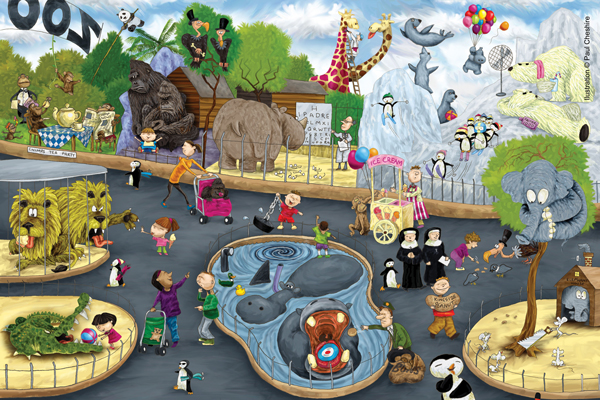 Well done! See you next time 